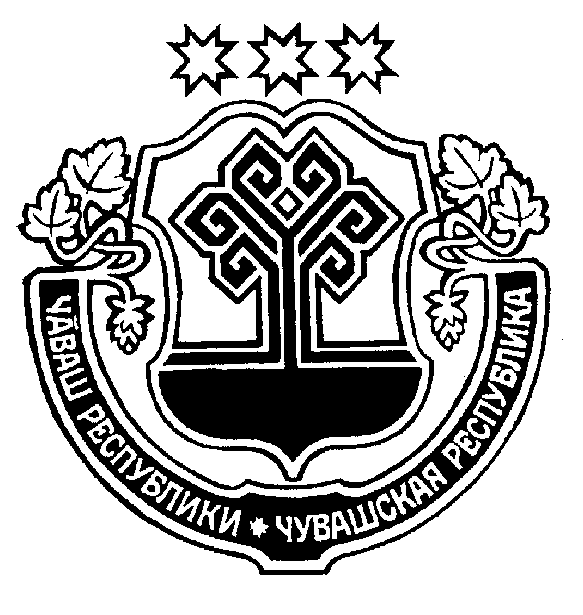  ____________ 2018 =. _________№	       27.02.2018 г. № 463     +.м.рле хули		г. Шумерля В соответствии с Федеральным законом от 06 октября 2003 года № 131-ФЗ «Об общих принципах организации местного самоуправления в Российской Федерации», Законом Чувашской Республики от 18 октября 2004 г. № 19 «Об организации местного самоуправления в Чувашской Республике», Уставом города Шумерля Чувашской РеспубликиСобрание депутатов города Шумерля РЕШИЛО:1. Признать утратившими силу решения Собрания депутатов города Шумерля:- от 24 августа 2007 года № 223 «О внесении изменений и дополнений в Положение о порядке реализации жилищных прав гражданами - жителями города Шумерля»;- от 16 сентября 2010 года № 619 «О внесении изменений в Положение о порядке реализации жилищных прав гражданами - жителями города Шумерля»;- от 22 ноября 2012 года № 298 «О внесении изменений в Положение о порядке реализации жилищных прав гражданами - жителями города Шумерля, утвержденное решением Собрания депутатов города Шумерля от 20 июня 2006 г. № 95»;- от 26 сентября 2013 года № 421 «О внесении изменений в Положение о порядке реализации жилищных прав гражданами - жителями города Шумерля, утвержденное решением Собрания депутатов города Шумерля от 20 июня 2006 г. № 95»;- от 01 августа 2014 года № 545 «О внесении изменений в приложение к решению Собрания депутатов города Шумерля от 25 октября 2013 года № 431 «Порядок предоставления в аренду земельных участков, находящихся в муниципальной собственности города Шумерля и определения размера арендной платы за земельные участки, находящиеся в муниципальной собственности города Шумерля»;- от 31 октября 2014 года № 573 «О внесении изменений в решение Собрания депутатов города Шумерля от 25 октября 2013 г. №431 «Об утверждении Порядка предоставления в аренду земельных участков, находящихся в муниципальной собственности города Шумерля и определения размера арендной платы, условий и сроков внесения арендной платы за земельные участки, находящиеся в муниципальной собственности города Шумерля»;- от 29 октября 2015 года № 12 «О внесении изменений в Порядок предоставления в аренду земельных участков, находящихся в муниципальной собственности города Шумерля, и определения размера арендной платы, условий и сроков внесения арендной платы за земельные участки, находящиеся в муниципальной собственности города Шумерля, утвержденный решением Собрания депутатов города Шумерля от 25 октября 2013 года № 431»;- от 29 октября 2015 года № 15 «О внесении изменений в состав комиссии по соблюдению требований к служебному поведению муниципальных служащих, осуществляющих полномочия представителя нанимателя (работодателя), и урегулированию конфликта интересов в городе Шумерле, утвержденного решением Собрания депутатов города Шумерля от 21 февраля 2013 года № 315»;- от 31 марта 2016 года № 55 «О порядке представления лицами, замещающими муниципальные должности в городе Шумерля Чувашской Республики, сведений о своих доходах, расходах, об имуществе и обязательствах имущественного характера, а также сведений о доходах, расходах, об имуществе и обязательствах имущественного характера своих супруги (супруга) и несовершеннолетних детей».2. Настоящее решение вступает в силу после его официального опубликования.Глава города Шумерля								     С.В. ЯргунинО признании утратившими силу некоторых решений Собрания депутатов города Шумерля